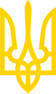 КАБІНЕТ МІНІСТРІВ УКРАЇНИПОСТАНОВАвід 17 червня 2020 р. N 498КиївДеякі питання надання страхових виплат у разі захворювання або смерті медичних працівників у зв'язку з інфікуванням гострою респіраторною хворобою COVID-19, спричиненою коронавірусом SARS-CoV-2Із змінами і доповненнями, внесеними
 постановами Кабінету Міністрів України
 від 9 грудня 2020 року N 1211,
від 5 січня 2021 року N 1,
від 27 січня 2021 року N 48,
від 11 серпня 2021 року N 836,
від 8 жовтня 2022 року N 1136,
від 2 грудня 2022 року N 1350Відповідно до статті 39 Закону України "Про захист населення від інфекційних хвороб" Кабінет Міністрів України постановляє:1. Затвердити такі, що додаються:Порядок здійснення страхових виплат у разі захворювання або смерті медичних працівників у зв'язку з інфікуванням гострою респіраторною хворобою COVID-19, спричиненою коронавірусом SARS-CoV-2, та визначення їх розмірів;Порядок використання фінансової допомоги для проведення страхових виплат у разі захворювання або смерті медичних працівників у зв'язку з інфікуванням гострою респіраторною хворобою COVID-19, спричиненою коронавірусом SARS-CoV-2.(абзац третій пункту 1 із змінами, внесеними згідно з
 постановою Кабінету Міністрів України від 02.12.2022 р. N 1350)2. Виділити Міністерству соціальної політики 233322 тис. гривень на безповоротній основі (видатки споживання) із фонду боротьби з гострою респіраторною хворобою COVID-19, спричиненою коронавірусом SARS-CoV-2, та її наслідками для надання фінансової допомоги Фонду соціального страхування України для проведення страхових виплат у разі захворювання або смерті медичних працівників у зв'язку з інфікуванням гострою респіраторною хворобою COVID-19, спричиненою коронавірусом SARS-CoV-2, передбачених статтею 39 Закону України "Про захист населення від інфекційних хвороб".3. Установити, що Пенсійний фонд України проводить страхові виплати у разі захворювання або смерті медичних працівників у зв'язку з інфікуванням гострою респіраторною хворобою COVID-19, спричиненою коронавірусом SARS-CoV-2, шляхом їх перерахування на особові рахунки отримувачів, відкриті в банківських установах, не пізніше ніж через два робочих дні після надходження коштів на рахунок Пенсійного фонду України, відкритий в акціонерному товаристві "Державний ощадний банк України".(пункт 3 у редакції постанови Кабінету
 Міністрів України від 02.12.2022 р. N 1350)4. Забезпечити:1) Міністерству соціальної політики разом з Міністерством охорони здоров'я - погодження виділення бюджетних коштів, передбачених пунктом 2 цієї постанови, з Комітетом Верховної Ради України з питань бюджету;2) Міністерству фінансів - після зазначеного погодження відкриття нової бюджетної програми та внесення відповідних змін до розпису державного бюджету.Інд. 73ЗАТВЕРДЖЕНО
постановою Кабінету Міністрів України
від 17 червня 2020 р. N 498ПОРЯДОК
здійснення страхових виплат у разі захворювання або смерті медичних працівників у зв'язку з інфікуванням гострою респіраторною хворобою COVID-19, спричиненою коронавірусом SARS-CoV-2, та визначення їх розмірів1. Цей Порядок визначає механізм надання страхових виплат медичним працівникам закладів охорони здоров'я у разі їх захворювання на гостру респіраторну хворобу COVID-19, спричинену коронавірусом SARS-CoV-2, та членам їх сімей у разі смерті медичного працівника внаслідок інфікування такою хворобою, передбачених статтею 39 Закону України "Про захист населення від інфекційних хвороб", а також розміри таких страхових виплат.(абзац перший пункту 1 із змінами, внесеними згідно з
 постановою Кабінету Міністрів України від 02.12.2022 р. N 1350)Дія цього Порядку також поширюється на студентів-медиків V і VI курсів та інтернів, допущених до роботи відповідно до вимог статті 24 Кодексу законів про працю України, у разі залучення їх до боротьби з гострою респіраторною хворобою COVID-19, спричиненою коронавірусом SARS-CoV-2, закладами охорони здоров'я.(пункт 1 доповнено абзацом згідно з постановою
 Кабінету Міністрів України від 09.12.2020 р. N 1211,
абзац другий пункту 1 із змінами, внесеними згідно з
 постановою Кабінету Міністрів України від 02.12.2022 р. N 1350)2. У разі встановлення медичному працівникові групи інвалідності та ступеня втрати працездатності протягом одного року з дня захворювання на гостру респіраторну хворобу COVID-19, спричинену коронавірусом SARS-CoV-2, що настало під час виконання професійних обов'язків в умовах підвищеного ризику зараження, виплата проводиться разово у таких розмірах:(абзац перший пункту 2 із змінами, внесеними згідно з
 постановою Кабінету Міністрів України від 11.08.2021 р. N 836)400-кратний розмір прожиткового мінімуму для працездатних осіб, установленого на 1 січня календарного року, в якому встановлено групу інвалідності, - для осіб з інвалідністю I групи;(абзац другий пункту 2 із змінами, внесеними згідно з
 постановою Кабінету Міністрів України від 11.08.2021 р. N 836)350-кратний розмір прожиткового мінімуму для працездатних осіб, установленого на 1 січня календарного року, в якому встановлено групу інвалідності, - для осіб з інвалідністю II групи;(абзац третій пункту 2 із змінами, внесеними згідно з
 постановою Кабінету Міністрів України від 11.08.2021 р. N 836)300-кратний розмір прожиткового мінімуму для працездатних осіб, установленого на 1 січня календарного року, в якому встановлено групу інвалідності, - для осіб з інвалідністю III групи.(абзац четвертий пункту 2 із змінами, внесеними згідно з
 постановою Кабінету Міністрів України від 11.08.2021 р. N 836)3. У разі смерті медичного працівника, що настала внаслідок його інфікування гострою респіраторною хворобою COVID-19, спричиненою коронавірусом SARS-CoV-2, під час виконання професійних обов'язків в умовах підвищеного ризику зараження, членам сім'ї, батькам, утриманцям померлого медичного працівника (далі - особи, які мають право на виплату) проводиться виплата в розмірі 750-кратного розміру прожиткового мінімуму для працездатних осіб, установленого на 1 січня календарного року, в якому помер медичний працівник.(абзац перший пункту 3 із змінами, внесеними згідно з
 постановою Кабінету Міністрів України від 11.08.2021 р. N 836)Члени сім'ї та батьки померлого медичного працівника визначаються відповідно до Сімейного кодексу України.Утриманцями померлого медичного працівника, які мають право на виплату, відповідно до цього Порядку є:діти, на утримання яких померлий медичний працівник виплачував або був зобов'язаний виплачувати аліменти;неодружені повнолітні син, дочка, які визнані особами з інвалідністю з дитинства;(пункт 3 доповнено новим абзацом п'ятим згідно з
 постановою Кабінету Міністрів України від 11.08.2021 р. N 836)неодружені повнолітні син, дочка, які навчаються за денною формою здобуття освіти та не досягли 23-річного віку;(пункт 3 доповнено новим абзацом шостим згідно з
 постановою Кабінету Міністрів України від 11.08.2021 р. N 836,
у зв'язку з цим абзаци п'ятий і шостий
 вважати відповідно абзацами сьомим і восьмим)непрацездатні особи, які не перебували на утриманні померлого медичного працівника, але мають на це право відповідно до законодавства.У разі відсутності документів, що підтверджують належність до складу сім'ї померлого медичного працівника або перебування на його утриманні, статус члена сім'ї або факт утримання встановлюється в судовому порядку.4. Страхові виплати, передбачені пунктом 2 цього Порядку (далі - страхова виплата), призначаються і виплачуються територіальними органами Пенсійного фонду України (далі - органи Фонду) протягом одного місяця з дня виникнення права на такі виплати за зверненням медичного працівника за зареєстрованим місцем проживання/перебування.(абзац перший пункту 4 із змінами, внесеними згідно з
 постановою Кабінету Міністрів України від 02.12.2022 р. N 1350)Право на отримання страхової виплати настає з дня прийняття органом Фонду заяви та документів, визначених абзацами п'ятим - одинадцятим цього пункту.Для призначення страхової виплати до органу Фонду медичний працівник подає:заяву про призначення виплати із зазначенням особового рахунка, відкритого в банківській установі для перерахування коштів, та інформації про неотримання виплати в іншому органі Фонду за формою, затвердженою Пенсійним фондом України;(абзац четвертий пункту 4 із змінами, внесеними згідно з
 постановою Кабінету Міністрів України від 02.12.2022 р. N 1350)копію паспорта громадянина України (для іноземців та осіб без громадянства, які проживають в Україні, - копію паспортного документа іноземця та/або посвідки на постійне проживання) із пред'явленням оригіналу (копія засвідчується підписом працівника органу Фонду) або за технічної можливості паспорта громадянина України у вигляді відображення в електронній формі інформації, що міститься у паспорті громадянина України у формі картки, а також інформації, документів (відомостей, даних) про реєстраційний номер облікової картки платника податків (за наявності), про місце проживання (за наявності), що подаються засобами Єдиного державного веб-порталу електронних послуг (далі - Портал Дія);копію реєстраційного номера облікової картки платника податків (для осіб, які через свої релігійні переконання відмовляються від прийняття реєстраційного номера облікової картки платника податків та повідомили про це відповідному контролюючому органу, - копію сторінки паспорта громадянина України з відміткою про право здійснювати будь-які платежі за серією та/або номером паспорта) із пред'явленням оригіналу (копія засвідчується підписом працівника органу Фонду) або його електронну копію, якщо одержувач інформації має технічну можливість провести за допомогою інформаційно-комунікаційних систем з використанням засобів технічного та криптографічного захисту інформації відповідно до вимог законодавства з питань захисту інформації перевірку відповідності реєстраційних даних фізичної особи даним Державного реєстру фізичних осіб - платників податків;(абзац шостий пункту 4 із змінами, внесеними згідно з
 постановою Кабінету Міністрів України від 08.10.2022 р. N 1136)довідку про результати визначення ступеня втрати професійної працездатності у відсотках, потреби у наданні медичної та соціальної допомоги, яка видається медико-соціальною експертною комісією;примірник акта розслідування (спеціального розслідування) нещасного випадку, гострого професійного захворювання (отруєння), аварії за встановленою формою;копію трудової книжки, яку засвідчує своїм підписом працівник органу Фонду, із пред'явленням оригіналу або копію витягу з неї, засвідчену страхувальником, або відомості про трудову діяльність з реєстру застрахованих осіб Державного реєстру загальнообов'язкового державного соціального страхування;копію цивільно-правового договору (якщо медичний працівник працював на умовах такого договору), яку засвідчено страхувальником або яку засвідчує своїм підписом працівник органу Фонду в разі пред'явлення оригіналу;рішення суду про встановлення факту професійного захворювання (за наявності рішення суду з цього питання).Заява, документи та копії документів подаються в паперовій або за технічної можливості в електронній формі з накладенням електронного підпису, що базується на кваліфікованому сертифікаті електронного підпису, відповідно до вимог законодавства.За наявності електронної інформаційної взаємодії Пенсійного фонду України з державними органами, органами місцевого самоврядування, підприємствами, установами або організаціями, у володінні яких перебуває інформація, необхідна для призначення страхової виплати, така інформація медичним працівником не подається.(абзац тринадцятий пункту 4 із змінами, внесеними згідно з
 постановою Кабінету Міністрів України від 02.12.2022 р. N 1350)(пункт 4 із змінами, внесеними згідно з постановою
 Кабінету Міністрів України від 09.12.2020 р. N 1211,
у редакції постанови Кабінету
 Міністрів України від 11.08.2021 р. N 836)5. Страхова виплата, передбачена пунктом 3 цього Порядку (далі - одноразова допомога), призначається і виплачується органами Фонду разово, в рівних частинах особам, які мають право на виплату, протягом одного місяця з дня виникнення права на одноразову допомогу.Право на одноразову допомогу виникає з дня прийняття органом Фонду заяви (заяв) та документів, визначених пунктом 7 цього Порядку.Якщо судом розглядається питання призначення одноразової допомоги, орган Фонду призначає таку допомогу після набрання судовим рішенням законної сили.Одноразова допомога розподіляється пропорційно між усіма особами, які мають право на виплату та звернулися за її отриманням.Якщо після виплати одноразової допомоги за її отриманням звертаються інші особи, які мають на це право, питання розподілу одноразової допомоги вирішується ними за домовленістю з особами, які отримали таку допомогу, або у судовому порядку.6. Факт смерті медичного працівника з причин, пов'язаних з його інфікуванням COVID-19 під час виконання професійних обов'язків в умовах підвищеного ризику зараження, встановлюється комісією (спеціальною комісією) з розслідування (спеціального розслідування), що проводиться відповідно до Порядку розслідування та обліку нещасних випадків, професійних захворювань та аварій на виробництві, затвердженого постановою Кабінету Міністрів України від 17 квітня 2019 р. N 337 (Офіційний вісник України, 2019 р., N 34, ст. 1217), та оформляється актом розслідування (спеціального розслідування) нещасного випадку, гострого професійного захворювання (отруєння), аварії, що стався (сталося/сталася), за встановленою формою.(пункт 6 у редакції постанови Кабінету
 Міністрів України від 05.01.2021 р. N 1)7. Для отримання одноразової допомоги особи, які мають право на виплату, звертаються до органу Фонду за зареєстрованим місцем проживання/перебування померлого медичного працівника та подають:1) заяви кожної особи, яка має право на виплату, або уповноваженого представника про призначення одноразової допомоги із зазначенням інформації про неотримання виплати в іншому органі Фонду за формою, затвердженою Пенсійним фондом України (за малолітніх або неповнолітніх осіб заяву подає один із батьків або опікун чи піклувальник);(підпункт 1 пункту 7 із змінами, внесеними згідно з
 постановою Кабінету Міністрів України від 02.12.2022 р. N 1350)2) копію свідоцтва про смерть медичного працівника (із пред'явленням оригіналу);3) копії паспорта громадянина України (для іноземців та осіб без громадянства, які проживають в Україні, - копії паспортного документа іноземця та/або посвідки на постійне проживання) із пред'явленням оригіналу (копії засвідчуються підписом працівника органу Фонду) або за технічної можливості паспорта громадянина України у вигляді відображення в електронній формі інформації, що міститься у паспорті громадянина України у формі картки, а також інформації, документів (відомостей, даних) про реєстраційний номер облікової картки платника податків (за наявності), про місце проживання (за наявності), що подаються засобами Порталу Дія;4) копії реєстраційних номерів облікової картки платника податків (для осіб, які через свої релігійні переконання відмовляються від прийняття реєстраційного номера облікової картки платника податків та повідомили про це відповідному контролюючому органу, - копію сторінки паспорта громадянина України з відміткою про право здійснювати будь-які платежі за серією та/або номером паспорта) із пред'явленням оригіналу (копії засвідчуються підписом працівника органу Фонду) або їх електронні копії, якщо одержувач інформації має технічну можливість провести за допомогою інформаційно-комунікаційних систем з використанням засобів технічного та криптографічного захисту інформації відповідно до вимог законодавства з питань захисту інформації перевірку відповідності реєстраційних даних фізичної особи даним Державного реєстру фізичних осіб - платників податків;(підпункт 4 пункту 7 із змінами, внесеними згідно з
 постановою Кабінету Міністрів України від 08.10.2022 р. N 1136)5) копію свідоцтва про народження медичного працівника або за технічної можливості його е-свідоцтва про народження (відображення в електронній формі інформації, що міститься у свідоцтві про народження, оформленому на паперовому бланку), що подається засобами Порталу Дія (у разі виплати грошової допомоги батькам медичного працівника);6) копію свідоцтва про шлюб (у разі виплати грошової допомоги дружині (чоловіку) медичного працівника);7) копію (копії) свідоцтва про народження дитини (дітей) або за технічної можливості е-свідоцтва про народження (відображення в електронній формі інформації, що міститься у свідоцтві про народження, оформленому на паперовому бланку), що подається засобами Порталу Дія, або відповідне рішення суду (в разі виплати грошової допомоги дитині (дітям) медичного працівника);8) примірник акта розслідування (спеціального розслідування) нещасного випадку, гострого професійного захворювання (отруєння), аварії за встановленою формою;9) рішення суду про встановлення факту нещасного випадку, факту перебування на утриманні, утримання із заробітної плати (доходу) аліментів, установлення статусу члена сім'ї (за наявності рішення суду з цих питань);10) довідку роботодавця про утримання із заробітної плати (доходу) померлого медичного працівника на користь особи, яка має право на утримання, аліментів відповідно до закону або рішення суду (в разі такого утримання);11) інформацію про рахунки, відкриті в банківських установах для перерахування коштів.Заява, документи та копії документів подаються в паперовій або за технічної можливості в електронній формі з накладенням електронного підпису, що базується на кваліфікованому сертифікаті електронного підпису, відповідно до вимог законодавства.За наявності електронної інформаційної взаємодії Пенсійного фонду України з державними органами, органами місцевого самоврядування, підприємствами, установами або організаціями, у володінні яких перебуває інформація, необхідна для призначення одноразової допомоги, така інформація особами, які мають право на виплату, не подається.(абзац третій підпункту 11 пункту 7 із змінами, внесеними згідно з
 постановою Кабінету Міністрів України від 02.12.2022 р. N 1350)Якщо одна з осіб, які мають право на виплату, відмовляється від отримання одноразової допомоги, грошова частка такої особи розподіляється між іншими особами, які мають право на виплату. Заява про відмову від отримання одноразової допомоги повинна бути нотаріально засвідчена в установленому законодавством порядку.(пункт 7 у редакції постанови Кабінету
 Міністрів України від 11.08.2021 р. N 836)8. Заява про призначення страхових виплат, передбачених пунктами 2 і 3 цього Порядку, може бути подана через уповноваженого представника на підставі довіреності, оформленої в установленому порядку.Заява та подані до неї документи формуються у справу органом Фонду, який проводить такі страхові виплати.9. Орган Фонду:приймає рішення про надання страхових виплат, передбачених пунктами 2 і 3 цього Порядку, протягом десяти робочих днів з дня отримання заяви про такі виплати та необхідних документів;перераховує страхові виплати на особові рахунки отримувачів, відкриті в банківських установах, не пізніше ніж через два робочих дні після надходження коштів на рахунок органу Фонду, відкритий у Казначействі;кожні десять днів подає Пенсійному фонду України інформацію про проведення страхових виплат, передбачених цим Порядком;(абзац четвертий пункту 9 із змінами, внесеними згідно з
 постановою Кабінету Міністрів України від 02.12.2022 р. N 1350)зберігає справи про страхові виплати, передбачені пунктами 2 і 3 цього Порядку, протягом десяти років.ЗАТВЕРДЖЕНО
постановою Кабінету Міністрів України
від 17 червня 2020 р. N 498ПОРЯДОК
використання фінансової допомоги для проведення страхових виплат у разі захворювання або смерті медичних працівників у зв'язку з інфікуванням гострою респіраторною хворобою COVID-19, спричиненою коронавірусом SARS-CoV-2(назва Порядку із змінами, внесеними згідно з
 постановою Кабінету Міністрів України від 02.12.2022 р. N 1350)1. Цей Порядок визначає механізм використання коштів державного бюджету за програмою "Здійснення страхових виплат медичним працівникам закладів охорони здоров'я та членам їх сімей внаслідок захворювання коронавірусною хворобою COVID-19, спричиненою коронавірусом SARS-CoV-2, та її наслідками" (далі - бюджетні кошти).(пункт 1 у редакції постанов Кабінету
 Міністрів України від 27.01.2021 р. N 48,
від 02.12.2022 р. N 1350)2. Головним розпорядником бюджетних коштів і відповідальним виконавцем бюджетної програми є Мінсоцполітики.3. Бюджетні кошти спрямовуються Пенсійному фонду України на безповоротній основі для проведення страхових виплат, передбачених пунктами 1 і 2 частини другої статті 39 Закону України "Про захист населення від інфекційних хвороб", та використовуються лише для виплати:(абзац перший пункту 3 із змінами, внесеними згідно з
 постановою Кабінету Міністрів України від 02.12.2022 р. N 1350)медичним працівникам закладів охорони здоров'я у разі встановлення групи інвалідності протягом одного року з дня захворювання на гостру респіраторну хворобу COVID-19, спричинену коронавірусом SARS-CoV-2, за умови, що таке захворювання пов'язане з виконанням професійних обов'язків в умовах підвищеного ризику зараження;(абзац другий пункту 3 із змінами, внесеними згідно з
 постановами Кабінету Міністрів України від 11.08.2021 р. N 836,
від 02.12.2022 р. N 1350)членам сімей, батькам та утриманцям медичних працівників закладів охорони здоров'я, смерть яких настала внаслідок інфікування гострою респіраторною хворобою COVID-19, спричиненою коронавірусом SARS-CoV-2.(абзац третій пункту 3 із змінами, внесеними згідно з
 постановою Кабінету Міністрів України від 02.12.2022 р. N 1350)4. Перерахування бюджетних коштів здійснюється Мінсоцполітики на рахунок Пенсійного фонду України, відкритий в акціонерному товаристві "Державний ощадний банк України", згідно з помісячним розписом асигнувань за зазначеною програмою.(пункт 4 у редакції постанови Кабінету
 Міністрів України від 02.12.2022 р. N 1350)5. Відображення у первинному та бухгалтерському обліку інформації про проведення операцій, пов'язаних з використанням бюджетних коштів, та про отримані (створені) активи здійснюється в установленому законодавством порядку.6. Складення та подання фінансової і бюджетної звітності про використання бюджетних коштів, а також контроль за їх цільовим і ефективним витрачанням здійснюються в установленому законодавством порядку.7. Територіальні органи Пенсійного фонду України подають щомісяця до Пенсійного фонду України інформацію про використання бюджетних коштів, передбачених цим Порядком.(пункт 7 у редакції постанови Кабінету
 Міністрів України від 02.12.2022 р. N 1350)8. Пенсійний фонд України подає щомісяця до 2 числа Мінсоцполітики інформацію про використання бюджетних коштів.(пункт 8 із змінами, внесеними згідно з постановою
 Кабінету Міністрів України від 02.12.2022 р. N 1350)9. Мінсоцполітики інформує щомісяця Кабінет Міністрів України та Мінфін про використання Пенсійним фондом України бюджетних коштів.(пункт 9 із змінами, внесеними згідно з постановами
 Кабінету Міністрів України від 27.01.2021 р. N 48,
від 02.12.2022 р. N 1350)10. Спрямовані на зазначену мету та не використані Пенсійним фондом України на кінець поточного року бюджетні кошти підлягають перерахуванню Пенсійним фондом України на рахунок Мінсоцполітики з подальшим перерахуванням Казначейством до загального фонду державного бюджету.(пункт 10 у редакції постанов Кабінету
 Міністрів України від 27.01.2021 р. N 48,
від 02.12.2022 р. N 1350)____________Прем'єр-міністр УкраїниД. ШМИГАЛЬ© ТОВ "Інформаційно-аналітичний центр "ЛІГА", 2023
© ТОВ "ЛІГА ЗАКОН", 2023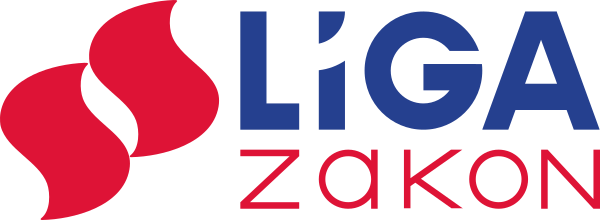 